Label the skeleton using the words below to help you.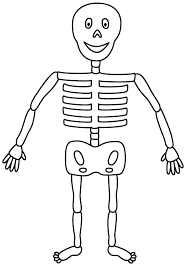 leghandfingerribselbowtoesfootskull